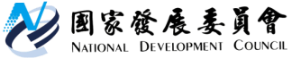 國家發展委員會 新聞稿112年11月份景氣概況發布日期：112年12月27日發布單位：經濟發展處112年11月景氣對策信號綜合判斷分數為20分，較上月增加4分，燈號再次轉為黃藍燈，主因11月出口、批發業營業額轉呈正成長，加上零售及餐飲業持續熱絡所致；另領先指標跌幅縮小，同時指標維持上升，顯示國內景氣持續好轉，但仍須關注後續變化。展望未來，IMF等機構預測明（113）年全球貿易量成長回升，加上新興科技應用商機持續熱絡，以及供應鏈庫存水位漸趨正常，有助挹注出口動能；投資方面，半導體業維持先進製程投資，綠能與回臺投資持續落實，加上政府擴增明年公共建設、科技發展、淨零轉型預算，可望激勵投資；消費方面，國內股市交易熱絡，勞動市場保持穩定，加上明年基本工資調升，以及政府持續優化稅制及降低國人各項生活負擔，提高民眾可支配所得，有助民間消費動能延續。國內外主要機構預測明年臺灣經濟成長率可望逾3%，優於今年，惟各國央行貨幣政策走向、國際原物料價格走勢，以及地緣政治情勢發展，仍須密切留意。1.景氣對策信號（詳圖1、圖2）11月分數為20分，較上月增加4分，燈號由藍燈轉為黃藍燈。9項構成項目中，海關出口值、批發、零售及餐飲業營業額均由藍燈轉呈綠燈，分數各增加2分；其餘7項燈號不變。個別構成項目說明如下：貨幣總計數M1B變動率：由上月3.4%減為3.1%，燈號續呈藍燈。股價指數變動率：由上月25.3%減至20.7%，燈號續呈紅燈。工業生產指數變動率：由上月-4.6%增至-3.3%，燈號續呈藍燈。非農業部門就業人數變動率：由上月1.590%略減為1.587%，燈號續呈綠燈。海關出口值變動率：由上月-3.5%增至5.4%，燈號由藍燈轉呈綠燈。機械及電機設備進口值變動率：由上月-10.4%減為       -11.5%，燈號續呈藍燈。製造業銷售量指數變動率：由上月下修值-2.8%增至    -2.2%，燈號續呈藍燈。批發、零售及餐飲業營業額變動率：由上月-3.3%增為2.9%，燈號由藍燈轉呈綠燈。製造業營業氣候測驗點：由上月上修值93.77點減至93.20點，燈號續呈黃藍燈。2.景氣指標(1)領先指標領先指標不含趨勢指數為98.31，較上月下降0.32%（詳表1、圖3）。7個構成項目經去除長期趨勢後，3項較上月上升，包括製造業營業氣候測驗點、外銷訂單動向指數、股價指數；其餘4項則較上月下滑，分別為：實質半導體設備進口值、建築物開工樓地板面積、工業及服務業受僱員工淨進入率、實質貨幣總計數M1B。(2)同時指標同時指標不含趨勢指數為100.67，較上月上升0.77%（詳表2、圖4）。7個構成項目經去除長期趨勢後，6項較上月上升，包括：工業生產指數、製造業銷售量指數、批發、零售及餐飲業營業額、實質海關出口值、實質機械及電機設備進口值、非農業部門就業人數；僅電力（企業）總用電量較上月下滑。(3)落後指標落後指標不含趨勢指數為96.90，較上月下降0.97%（詳表3、圖5）。5個構成項目經去除長期趨勢後，僅失業率（取倒數）較上月上升；其餘4項較上月下滑，分別為：製造業單位產出勞動成本指數、金融業隔夜拆款利率、全體金融機構放款與投資、製造業存貨價值。聯 絡 人：經濟發展處吳明蕙處長、張瑋容科長聯絡電話：(02)2316-5851、5432下次發布日期為 113年1月26日（星期五）下午4時  　圖1  近1年景氣對策信號走勢圖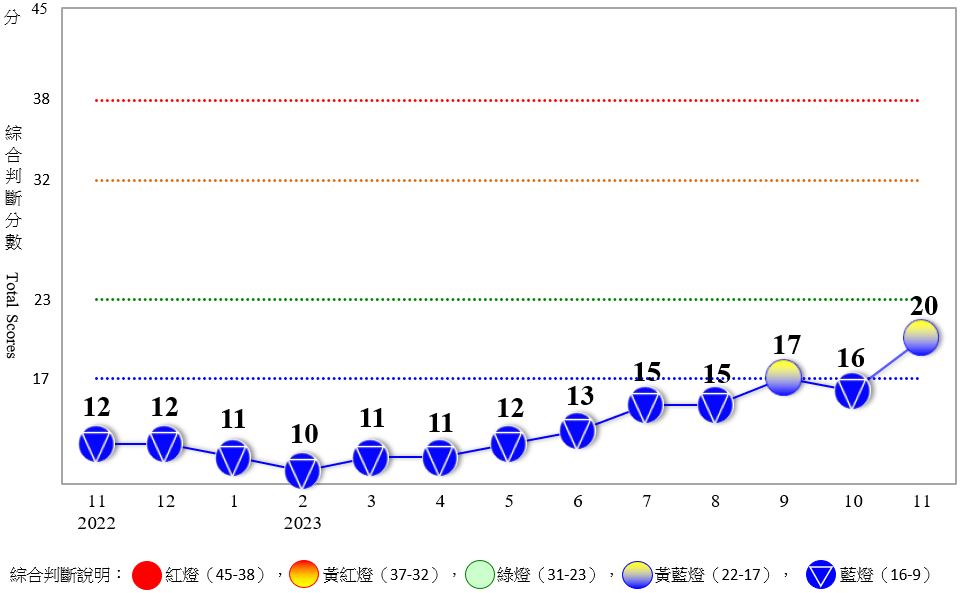 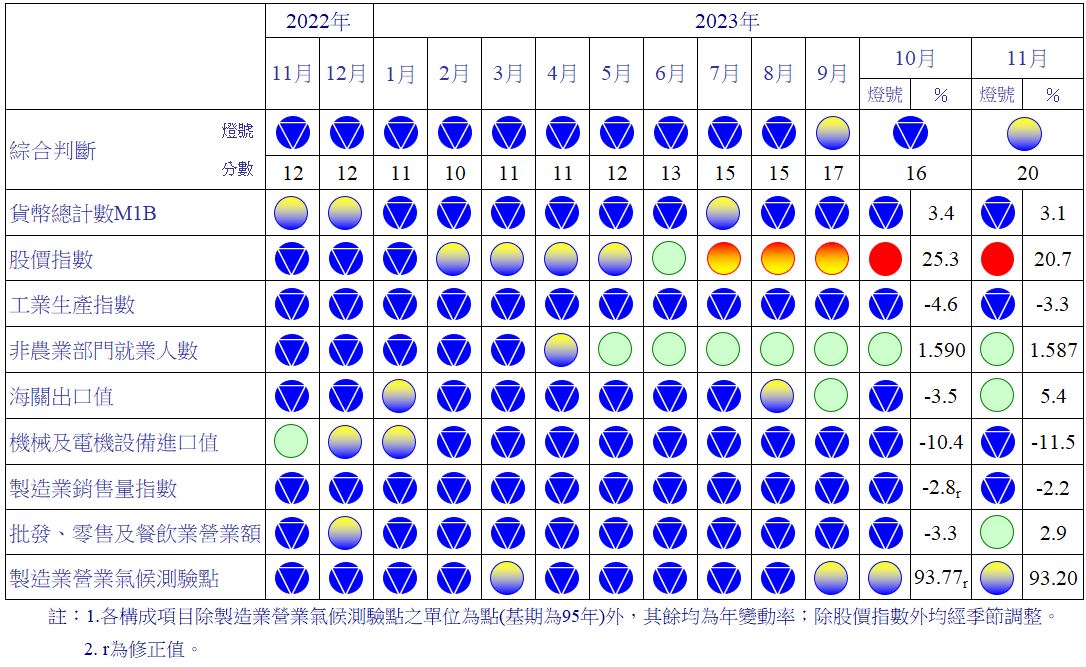   圖2  一年來景氣對策信號表1  景氣領先指標指數註：1.本表構成項目指數為經季節調整、剔除長期趨勢，並平滑化與標準化後之數值。以下表同。    2.外銷訂單動向指數採用以家數計算之動向指數。    3.淨進入率＝進入率—退出率。    4.建築物開工樓地板面積僅包含住宿類（住宅）、商業類、辦公服務類、工業倉儲類4項統計資料。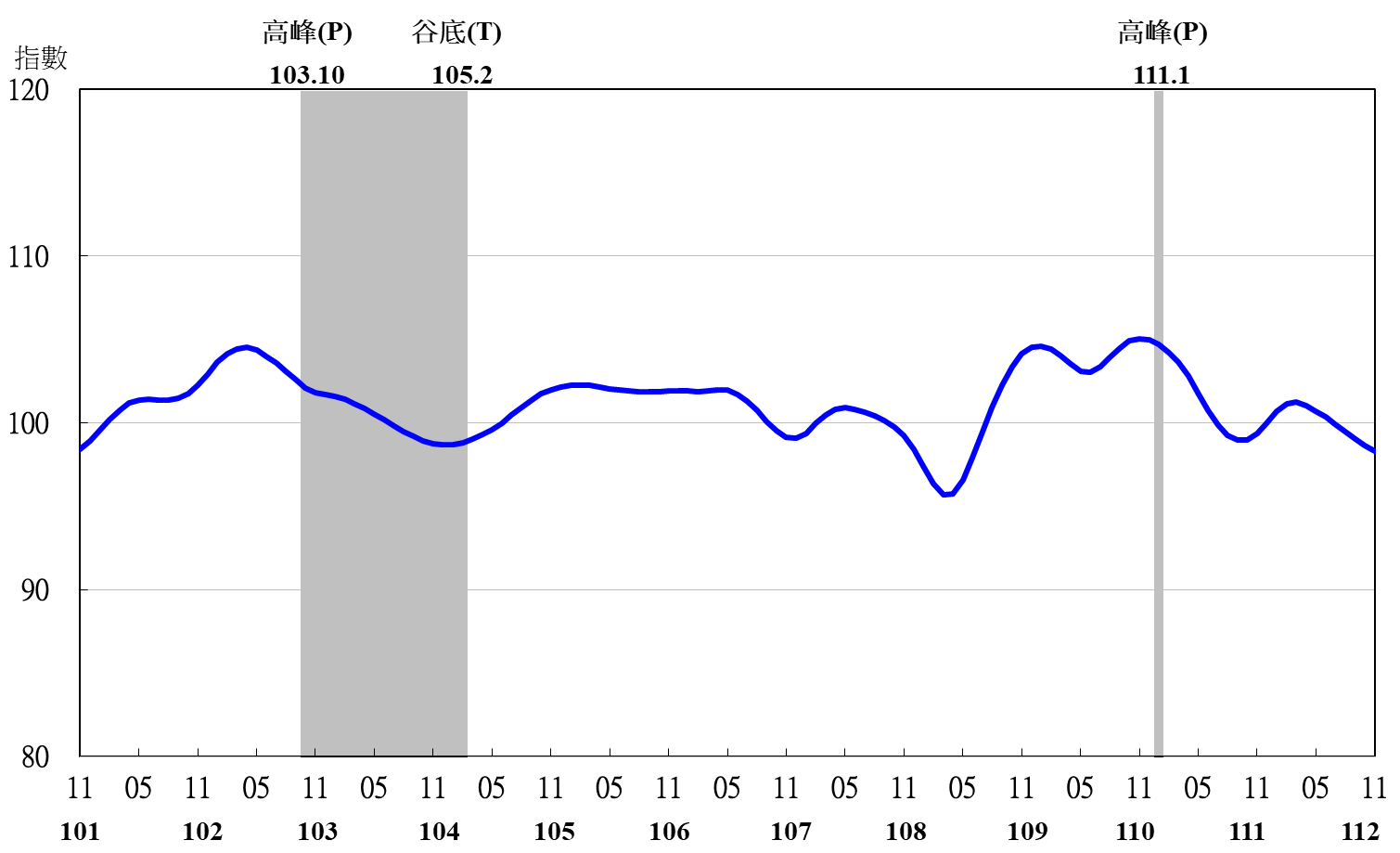 註：陰影區表景氣循環收縮期，以下圖同。圖3  領先指標不含趨勢指數走勢圖表2  景氣同時指標指數圖4  同時指標不含趨勢指數走勢圖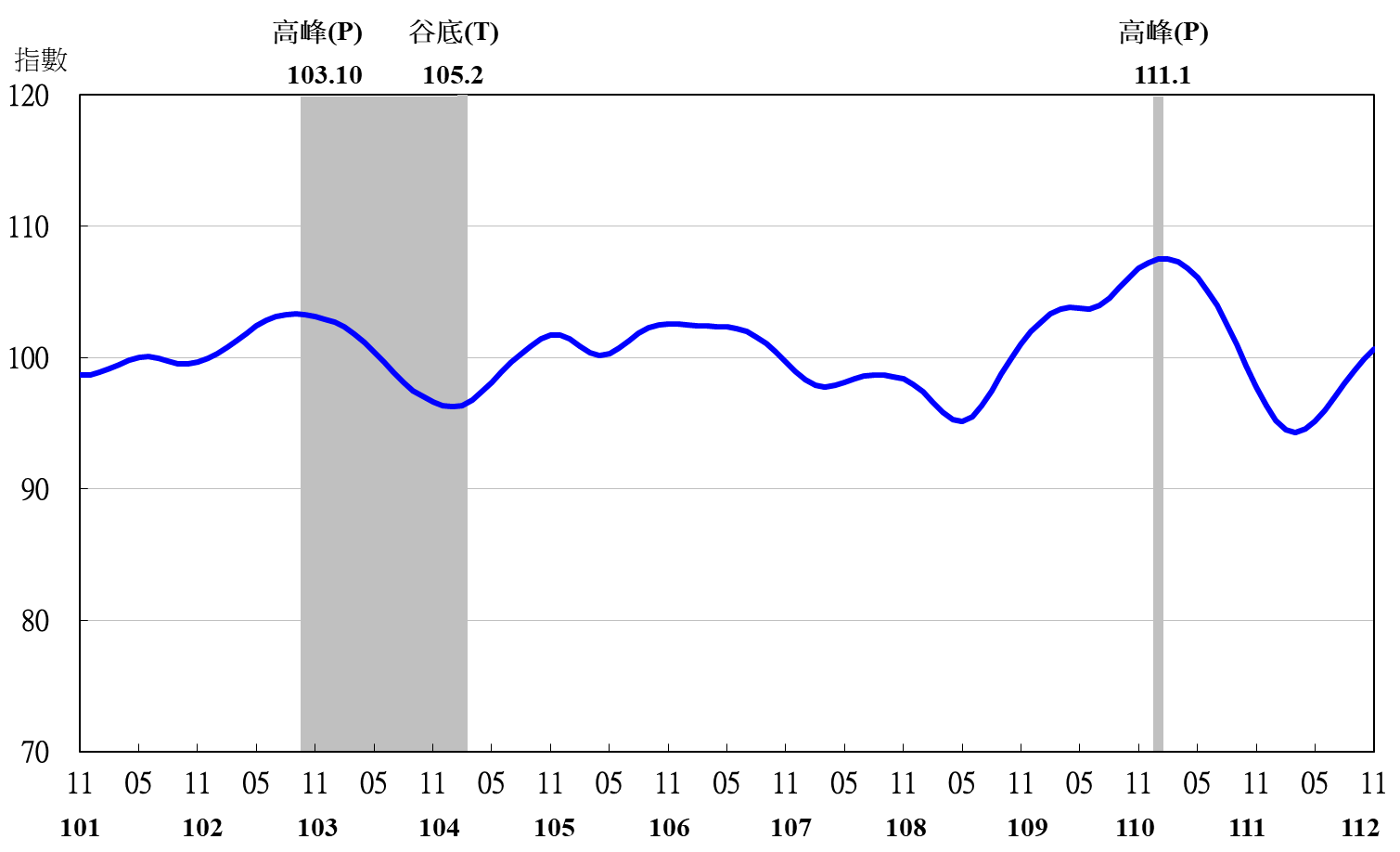 表3  景氣落後指標指數註：1.失業率取倒數計算。圖5  落後指標不含趨勢指數走勢圖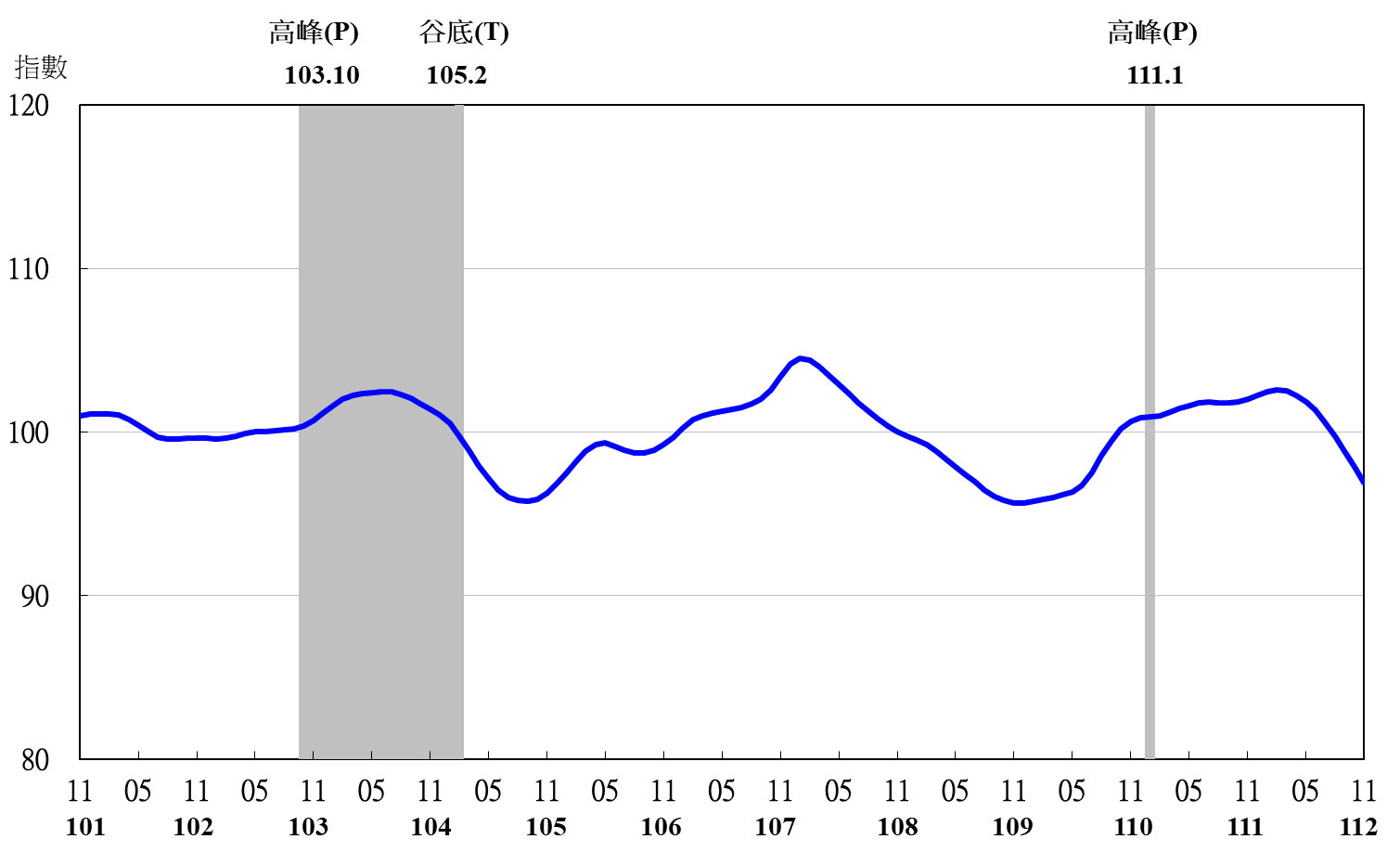 項　　　　　目112年 (2023)112年 (2023)112年 (2023)112年 (2023)112年 (2023)112年 (2023)112年 (2023)項　　　　　目5月6月7月8月9月10月11月不含趨勢指數100.71100.3399.9499.4799.0098.6398.31　較上月變動 (%)-0.33-0.38-0.40-0.46-0.47-0.38-0.32構成項目1外銷訂單動向指數2100.44100.39100.37100.37100.40100.46100.55實質貨幣總計數M1B99.2699.2299.1799.1299.0598.9898.91股價指數99.8299.94100.01100.04100.05100.042100.043工業及服務業受僱員工淨進入率3100.25100.1199.9499.7899.6499.5399.42建築物開工樓地板面積4100.0599.8899.6899.3799.0298.7898.58實質半導體設備進口值99.8099.3098.8298.3497.8697.4196.98製造業營業氣候測驗點99.7899.92100.12100.33100.55100.75100.94項　　　　　　　目112年 (2023)112年 (2023)112年 (2023)112年 (2023)112年 (2023)112年 (2023)112年 (2023)項　　　　　　　目5月6月7月8月9月10月11月不含趨勢指數95.15 96.01 97.04 98.07 99.05 99.91 100.67 　較上月變動 (%)0.64 0.91 1.08 1.06 1.00 0.87 0.77 構成項目工業生產指數97.08 97.30 97.73 98.32 99.00 99.71 100.43 電力(企業)總用電量98.73 99.06 99.36 99.55 99.64 99.60 99.49 製造業銷售量指數97.89 98.15 98.47 98.82 99.17 99.52 99.86 批發、零售及餐飲業營業額98.39 98.47 98.59 98.75 98.96 99.18 99.41 非農業部門就業人數101.01 101.34 101.56 101.70 101.78 101.84 101.89 實質海關出口值98.44 98.88 99.37 99.78 100.09 100.26 100.39 實質機械及電機設備進口值98.38 98.38 98.45 98.57 98.72 98.87 98.99 項　　　　　　　目112年 (2023)112年 (2023)112年 (2023)112年 (2023)112年 (2023)112年 (2023)112年 (2023)項　　　　　　　目5月6月7月8月9月10月11月不含趨勢指數101.84 101.30 100.59 99.76 98.84 97.85 96.90 　較上月變動 (%)-0.38 -0.53 -0.69 -0.83 -0.92 -1.00 -0.97 構成項目失業率1100.23 100.29 100.34 100.37 100.39 100.40 100.42 製造業單位產出勞動成本指數102.69 102.52 102.13 101.52 100.76 99.88 98.97 金融業隔夜拆款利率100.33 100.31 100.27 100.22 100.17 100.11 100.05 全體金融機構放款與投資99.73 99.77 99.77 99.74 99.70 99.674 99.667 製造業存貨價值98.91 98.45 98.13 97.94 97.86 97.8272 97.8266 